П О С Т А Н О В Л Е Н И Е_________________                                                                                           №___________с. ЗавьяловоО создании и поддержании в состоянии постоянной готовности к использованию защитных сооружений и других объектов гражданской обороны на территории муниципального образования «Муниципальный округ Завьяловский район Удмуртской Республики»В соответствии с Федеральными законами от 12.02.1998 № 28-ФЗ                                  «О гражданской обороне», от 06.10.2003 № 131-ФЗ «Об общих принципах организации местного самоуправления в Российской Федерации», постановлением Правительства Российской Федерации от 23.04.1994 № 359 «Об утверждении Положения о порядке использования объектов и имущества гражданской обороны приватизированными предприятиями, учреждениями и организациями», постановлением Правительства Российской Федерации от 29.11.1999 № 1309 «О порядке создания убежищ и иных объектов гражданской обороны», приказом Министерства по чрезвычайным ситуациям Российской Федерации от 21.07.2005 № 575 «Об утверждении Порядка содержания и использования защитных сооружений гражданской обороны в мирное время», приказом Министерства по чрезвычайным ситуациям Российской Федерации от 15.12.2002 № 583 «Об утверждении и введении в действие Правил эксплуатации защитных сооружений гражданской обороны», в целях обеспечения сохранности и рационального использования защитных сооружений и иных объектов гражданской обороны на территории муниципального образования «Муниципальный округ Завьяловский район Удмуртской Республики», руководствуясь Уставом муниципального образования «Муниципальный округ Завьяловский район Удмуртской Республики», ПОСТАНОВЛЯЮ:1. Утвердить Положение о мерах по сохранению и рациональному использованию защитных сооружений гражданской обороны на территории муниципального образования муниципальном образовании «Муниципальный округ Завьяловский район Удмуртской Республики» (прилагается).2. Рекомендовать руководителям предприятий и организаций, независимо от форм собственности и ведомственной принадлежности, расположенных на территории муниципального образования «Муниципальный округ Завьяловский район Удмуртской Республики», на балансе которых находятся защитные сооружения гражданской обороны или использующие защитные сооружения гражданской обороны:- обеспечить сохранность защитных сооружений гражданской обороны и принимать меры по поддержанию их в состоянии постоянной готовности к использованию по назначению;- использовать в мирное время защитные сооружения гражданской обороны в интересах экономики и обслуживания населения с сохранением возможности приведения их в заданные сроки в готовность к использованию; - при использовании, содержании, эксплуатации и определении технического состояния защитных сооружений гражданской обороны руководствоваться требованиями свода правил 88.13330.2011 «СНиП II-11-77 «Защитные сооружения гражданской обороны», утвержденного приказом Министерством строительства и жилищно-коммунального хозяйства Российской Федерации от 18.02.2014 № 59/пр.3. Признать утратившим силу Постановление Администрации муниципального образования «Завьяловский район» от 18.03.2021 № 386 «Об утверждении Положения о мерах по сохранению и рациональному использованию защитных сооружений гражданской обороны на территории муниципального образования «Завьяловский район».4. Осуществить официальное опубликование настоящего постановления в газете «Пригородные вести», в сетевом издании – сайте муниципального образования завправо.рф и разместить на официальном сайте муниципального образования завьяловский.рф в сети «Интернет».5. Контроль за исполнением постановления оставляю за собой.Глава муниципального образования                                                                            К.Н. РусиновПОЛОЖЕНИЕ о мерах по сохранению и рациональному использованию защитных сооружений гражданской обороны на территории муниципального образования «Муниципальный округ Завьяловский район Удмуртской Республики»Общие положенияНастоящее Положение разработано в соответствии с Федеральными законами    от 12.02.1998 № 28-ФЗ «О гражданской обороне», от 06.10.2003 № 131-ФЗ «Об общих принципах организации местного самоуправления в Российской Федерации», постановлением Правительства Российской Федерации от 23.04.1994 № 359                      «Об утверждении Положения о порядке использования объектов и имущества гражданской обороны приватизированными предприятиями, учреждениями и организациями», постановлением Правительства Российской Федерации от 29.11.1999 № 1309 «О порядке создания убежищ и иных объектов гражданской обороны», приказом Министерства по чрезвычайным ситуациям Российской Федерации                      от 21.07.2005 № 575 «Об утверждении Порядка содержания и использования защитных сооружений гражданской обороны в мирное время», приказом Министерства по чрезвычайным ситуациям Российской Федерации от 15.12.2002 № 583                            «Об утверждении и введении в действие Правил эксплуатации защитных сооружений гражданской обороны» и определяет требования по содержанию и использованию защитных сооружений гражданской обороны (далее – ЗС ГО).Порядок содержания защитных сооружений гражданской обороны в мирное время2.1. Содержание ЗС ГО в мирное время обязано обеспечить постоянную готовность помещений и оборудования, систем жизнеобеспечения к переводу их в установленные сроки в готовность к использованию по предназначению и необходимые условия для безопасного пребывания укрываемых в ЗС ГО, как в военное время, так и в условиях чрезвычайных ситуаций мирного времени. Для поддержания ЗС ГО в готовности к использованию по предназначению в организациях создаются группы (звенья) по их обслуживанию. При этом необходимо обеспечить сохранность защитных свойств как ЗС ГО в целом, так и отдельных его элементов, герметизацию и гидроизоляцию всего ЗС ГО, инженерно-технического и специального оборудования, средств связи и оповещения ЗС ГО.2.2. При содержании ЗС ГО в мирное время запрещается:- перепланировка помещений;- устройство отверстий или проемов в ограждающих конструкциях;- нарушение герметизации и гидроизоляции;- демонтаж оборудования; - применение горючих строительных материалов для внутренней отделки помещений;- загромождение путей движения, входов в ЗС ГО и аварийных выходов;- оштукатуривание потолков и стен помещений; - облицовка стен керамической плиткой; - окрашивание резиновых деталей уплотнения, резиновых амортизаторов, хлопчатобумажных, прорезиненных и резиновых гибких вставок, металлических рукавов, табличек с наименованием завода изготовителя и техническими данными инженерно-технического и специального оборудования; - застройка территории вблизи входов, аварийных выходов и наружных воздухозаборных и вытяжных устройств ЗС ГО на расстоянии менее предусмотренного проектной документацией. 2.3. Допускается устройство в помещениях ЗС ГО временных легкосъемных перегородок из негорючих и нетоксичных материалов с учетом возможности их демонтажа в период приведения ЗС ГО в готовность к приему укрываемых, но не более чем за 6 часов.2.4. Инженерно-техническое и специальное оборудование, средства связи и оповещения ЗС ГО необходимо содержать в исправном состоянии и готовности к использованию по назначению. 2.5. Содержание, эксплуатация, текущий и плановый ремонты инженерно-технического и специального оборудования, средств связи и оповещения осуществляются в соответствии с технической документацией. 2.6. Использование систем воздухоснабжения ЗС ГО в мирное время допускается только по режиму чистой вентиляции. 2.7. В мирное время запрещается использование следующих элементов инженерно-технического и специального оборудования ЗС ГО:- вентиляционных систем защищенной дизельной электростанции; - фильтров - поглотителей; - предфильтров; - фильтров для очистки воздуха от окиси углерода; - средств регенерации воздуха; - гравийных воздухоохладителей; - аварийных резервуаров для сбора фекалий.Задвижки на выпусках из резервуаров должны быть закрыты.2.8. При использовании ЗС ГО в мирное время необходимо: - поддерживать температуру в помещениях в соответствии с требованиями проекта;- обеспечить защиту от атмосферных осадков и поверхностных вод входов и аварийных выходов;- проводить окраску и ремонт помещений и оборудования систем жизнеобеспечения в соответствии с установленными правилами;- закрыть и опечатать герметические клапаны, установленные до и после фильтров-поглотителей, устройств регенерации и фильтров для очистки воздуха от окиси углерода; - обеспечить в напорных емкостях аварийного запаса питьевой воды проток воды с полным обменом ее в течение 2 суток; - содержать емкости для питьевой воды технически исправными;- закрыть и опечатать вспомогательные помещения, а также санузлы, не используемые в хозяйственных целях; - законсервировать дизельные электростанции;- обеспечить открываемые защитно-герметические и герметические ворота и двери подставками.2.9. При использовании ЗС ГО в части соблюдения противопожарных требований надлежит руководствоваться требованиями пожарной безопасности в Российской Федерации в зависимости от назначения помещений ЗС ГО в мирное время. 3. Порядок использования защитных сооружений гражданской обороны в мирное время3.1. В соответствии с постановлением Правительства Российской Федерации                    от 29.11.1999 № 1309 «О порядке создания убежищ и иных объектов гражданской обороны» ЗС ГО в мирное время могут использоваться в интересах экономики и обслуживания населения.3.2. Основные помещения ЗС ГО разрешается использовать при выполнении обязательных требований действующих нормативных документов к помещению данного функционального назначения под:- санитарно-бытовые помещения;- помещения культурного обслуживания и помещения для учебных занятий;- производственные помещения, в которых осуществляются технологические процессы, не сопровождающиеся выделением вредных жидкостей, паров и газов, опасных для людей, и не требующие естественного освещения;- технологические, транспортные и пешеходные тоннели;- помещения дежурных электриков, связистов, ремонтных бригад;- гаражи для легковых автомобилей, подземные стоянки автокаров и автомобилей;- складские помещения для хранения несгораемых, а также для сгораемых материалов при наличии автоматической системы пожаротушения;- помещения торговли и питания (магазины, залы столовых, буфеты, кафе, закусочные и др.);- спортивные помещения (стрелковые тиры и залы для спортивных занятий);- помещения бытового обслуживания населения (ателье, мастерские, приемные пункты и др.); - вспомогательные (подсобные) помещения лечебных учреждений.3.3. При использовании ЗС ГО под складские помещения, стоянки автомобилей, мастерские допускается загрузка помещений из расчета обеспечения приема 50 % укрываемых от расчетной вместимости сооружения (без освобождения от хранимого имущества). Освобождение помещений от имущества осуществляется при приведении ЗС ГО в готовность.3.4. Размещение и складирование имущества осуществляется с учетом обеспечения постоянного свободного доступа в технические помещения и к инженерно-техническому оборудованию ЗС ГО для его осмотра, обслуживания и ремонта.3.5. Вспомогательные помещения ЗС ГО использовать в мирное время запрещается, за исключением помещений санузлов. Помещения санузлов могут быть использованы под кладовые, склады и другие подсобные помещения. В этом случае санузел отключается от системы канализации, а смонтированное оборудование консервируется без его демонтажа.Порядок финансирования мероприятий по содержанию, использованию и сохранению защитных сооружений гражданской обороны4.1. Финансирование мероприятий по сохранению, накоплению фонда ЗС ГО и поддержанию их в готовности к приему укрываемых, использованию для нужд объектов экономики и обеспечения их сохранности осуществляется в порядке, определенном постановлением Правительства Российской Федерации от 16.03.2000            № 227 «О возмещении расходов на подготовку и проведение мероприятий по гражданской обороне», и в соответствии с Федеральным законом от 12.02.1998                 № 28-ФЗ «О гражданской обороне».4.2. Обеспечение мероприятий по содержанию, использованию и сохранению ЗС ГО, находящихся в муниципальной собственности муниципального образования «Муниципальный округ Завьяловский район Удмуртской Республики», является расходным обязательством бюджета муниципального образования «Муниципальный округ Завьяловский район Удмуртской Республики» и производится в пределах лимитов бюджетных обязательств на эти цели на соответствующий финансовый год. 4.3. Обеспечение мероприятий по содержанию, использованию и сохранению ЗС ГО организаций, независимо от их организационно-правовых форм собственности, осуществляется за счет средств организаций.5. Контроль и ответственность за сохранением и рациональным использованием защитных сооружений гражданской обороны5.1. Порядок контроля за сохранением и рациональным использованием ЗС ГО определен Правилами эксплуатации ЗС ГО, утвержденными приказом Министерства по чрезвычайным ситуациям Российской Федерации от 15.12.2002 № 583.5.2. Руководители организаций, на балансе которых находятся ЗС ГО, несут ответственность за организацию обеспечения сохранности ЗС ГО на подведомственных территориях и объектах в соответствии с законодательством._____________________________________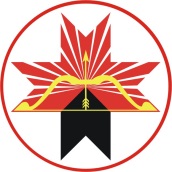 АДМИНИСТРАЦИЯМУНИЦИПАЛЬНОГО ОБРАЗОВАНИЯ«МУНИЦИПАЛЬНЫЙ ОКРУГ ЗАВЬЯЛОВСКИЙ РАЙОНУДМУРТСКОЙ РЕСПУБЛИКИ»«УДМУРТ ЭЛЬКУНЫСЬДЭРИ ЁРОСМУНИЦИПАЛ ОКРУГ»МУНИЦИПАЛ КЫЛДЫТЭТЛЭНАДМИНИСТРАЦИЕЗУТВЕРЖДЕНОпостановлением Главы Администрациимуниципального образования «Муниципальный округЗавьяловский районУдмуртской Республики»от_______________№_________